Anexa nr. 1la Regulamentul privind particularitățile de desemnare și înregistrare a candidaților la alegerile pentru funcția de Președinte al Republicii Moldova, aprobat prin hotărârea Comisiei Electorale Centrale nr. 1205/2023Comisia Electorală CentralăCERERESubsemnatul(a) ________________________________________________________________,                                                                          (numele, prenumele candidatului)în conformitate cu art. 68, 137, 138 și 139 din Codul electoral nr. 325/2022, solicit înregistrarea în calitate de concurent electoral la alegerile prezidențiale din __________ 20__.În acest scop, prezint următoarele documente pentru înregistrare:Listele de subscripție cu numărul suficient de semnături ale susținătorilor candidatului:liste de subscripție completate - _____, care conțin semnăturile susținătorilor în număr de - ______________; liste de subscripție necompletate și restituite - ______________ formulare;liste de subscripție care nu se restituie - __________, cu indicarea motivelor _________________________________________________________________________________.Datele biografice ale candidatului - _____ exemplar.Declarația privind consimțământul de a candida la funcția de Președinte al Republicii Moldova, - ______ exemplar.Declarația de avere și interese personale pentru ultimul an înainte de alegerile                             prezidențiale - ______ exemplar(e).Declarația pe propria răspundere în condițiile art. 68 alin. (1) lit. f) din Codul electoral                    nr. 325/2022  - ______ exemplar.Declarația candidatului privind suspendarea, pe durata mandatului, a funcțiilor incompatibile cu funcția de Președinte al Republicii Moldova, în cazul în care persoana este aleasă și validată - ______ exemplar.Declarația despre suspendarea din funcția deținută, din momentul începerii campaniei electorale – pentru persoanele care cad sub incidența art. 16 alin. (3) din Codul electoral nr. 325/2022  - ___ exemplar.Certificatul de sănătate al candidatului la funcția de Președinte al Republicii Moldova - __ file.Copia de pe diploma de studii - ___ exemplar.Copia de pe buletinul de identitate al candidatului - ______ exemplar.După caz:simbolul electoral în variantă electronică și pe suport de hârtie;cererea privind confirmarea reprezentantului în Comisia Electorală Centrală - ___  file;cererea privind confirmarea persoanei responsabile de finanțe (trezorier) - ___  file.  Declar pe propria răspundere că datele personale înscrise în documentele anexate sunt veridice și pot fi utilizate pentru a fi procesate și verificate în vederea înregistrării în calitate de concurent electoral la alegerile prezidențiale, elaborării de studii statistice, precum și făcute publice, cu respectarea prevederilor Legii                   nr. 133/2011 privind protecția datelor cu caracter personal.             ________________ 20___                                                        _______________                                                                                                                                  (semnătura)      Anexa nr. 2la Regulamentul privind particularitățile de desemnare și înregistrare a candidaților la alegerile pentru funcția de Președinte al Republicii Moldova,aprobat prin hotărârea Comisiei Electorale Centrale nr. 1205/2023Datele biografice ale candidatului la funcția de Președinte al Republicii Moldova la alegerile prezidențiale din ___________ 20__, Nume _______________________  2.  Prenume ___________________________3. Ziua, luna și anul nașterii  __ __ / __ __ / __ __ __ __    vârsta ______ ani.4. Locul nașterii ___________________________  ______________________________                                                                       (localitatea)                                                                         (țara)5. Sexul:            M                  F6. Cetățenia:            MDA              Alta7. Studii:            medii              medii de specialitate               superioare            postuniversitare8. Gradul didactic / titlul științific_________________________________________________9. Profesia: __________________________________________________________________10. Funcția: __________________________________________________________________11. Locul de muncă: ___________________________________________________________12. Starea civilă:   _____________________________________________________________13. Domiciliul: _____________________________                ____________________________                             (raion / municipiul / UTA Găgăuzia)                                           (oraș / comună / sat)str.___________________________________________ ,   nr.____ ,  bloc___ ,  ap.___14. Date de contact:      Telefon: serv. _______________                    dom. __________________                    mob. __________________                    e-mail: __________________15. Alte date biografice:___________________________________________________________________________________________________________________________________________________________________________________________________________________________________________________________________________   ________________ 20__                                                           ____________________                                                                                                                                      (semnătura)        Anexa nr. 3la Regulamentul privind particularitățile de desemnare și înregistrare a candidaților la alegerile pentru funcția de Președinte al Republicii Moldova,aprobat prin hotărârea Comisiei Electorale Centrale nr. 1205/2023Comisia Electorală CentralăDECLARAŢIE1privind consimțământul de a candida la funcțiade Președinte al Republicii Moldova	Subsemnatul(a), ______________________________________________________________ ,                                                                                               (numele, prenumele candidatului)cetățean al Republicii Moldova cu drept de vot, conform art. 63 și art. 68 alin. (1) lit. d) din Codul electoral nr. 325/2022, îmi exprim consimțământul de a candida la funcția de Președinte al Republicii Moldova la alegerile prezidențiale din ___________ 20___  și declar pe propria răspundere că am locuit și/sau locuiesc permanent pe teritoriul Republicii Moldova nu mai puțin de 10 ani și că posed limba română în condițiile stabilite de art. 78 alin. (2) din Constituția Republicii Moldova și art. 136 din Codul electoral nr. 325/2022.______________ 20__                                                                             __________________                                                                                                                                          (semnătura)                     _____________1Declarația se completează și se depune personal de candidat. Anexa nr. 4la Regulamentul privind particularitățile de desemnare și înregistrare a candidaților la alegerile pentru funcția de Președinte al Republicii Moldova,aprobat prin hotărârea Comisiei Electorale Centrale nr. 1205/2023Comisia Electorală CentralăDECLARAŢIESubsemnatul(a) _______________________________________________________________________,                                                                               (numele, prenumele candidatului)deținând funcția de __________________________________________________________________________                                                                                                 (denumirea funcției)la _______________________________________________________________________________________,                                                                                                        (denumirea locului de muncă)candidat la funcția de Președinte al Republicii Moldova în cadrul alegerilor prezidențiale din ___________ 20__, în conformitate cu art. 68 alin. (1) lit. e) din Codul electoral nr. 325/2022, declar pe propria răspundere că: În ultimul an înainte de alegerile prezidențiale, perioada 1 ianuarie 20___ – 31 decembrie 20___, am realizat următoarele venituri:2.  Prin prezenta confirm caracterul exact și complet al datelor prezentate.3.  La completarea prezentei, sunt de acord ca declarația respectivă, cu toate datele indicate, după înregistrare în calitate de candidat la alegeri, să fie adusă la cunoștința publică de către Comisia Electorală Centrală.Data completării _________________________	Semnătura __________________________Anexa nr. 5la Regulamentul privind particularitățile de desemnare și înregistrare a candidaților la alegerile pentru funcția de Președinte al Republicii Moldova,aprobat prin hotărârea Comisiei Electorale Centrale nr. 1205/2023Comisia Electorală CentralăDECLARAŢIE1pe propria răspundere privind lipsa interdicțiilor 	Subsemnatul(a) _____________________________________________________, candidat la                                                                            (nume, prenume)funcția de Președinte al Republicii Moldova în cadrul alegerilor prezidențiale din __________ 20___, în conformitate cu art. 16 alin. (2) lit. c) - e) și 68 alin. (1) lit. f) din Codul electoral nr. 325/2022, precum și cunoscând prevederile art. 3521 din Codul penal nr. 985/2002 cu privire la falsul în declarații, declar pe propria răspundere că:- în privința mea nu au fost pronunțate hotărâri judecătorești definitive de condamnare la închisoare (privațiune de libertate) și/sau cu privire la privarea de dreptul de a ocupa funcții de răspundere, precum și faptul că nu am antecedente penale nestinse pentru infracțiuni săvârșite cu intenție;- nu am deținut, la data pronunțării hotărârii Curții Constituționale privind declararea neconstituționalității unui partid politic,  calitatea de membru al organului executiv al partidului politic declarat neconstituțional și nici nu am ocupat o funcție electivă din partea unui partid politic declarat neconstituțional, pe o perioadă de 5 ani de la data pronunțării hotărârii Curții Constituționale privind declararea neconstituționalității unui partid politic; - în privința mea nu au fost emise acte de constatare rămase definitive referitoare la încălcarea regimului juridic al declarării averii și a intereselor personale (diferență substanțială), regimului juridic al incompatibilităților, conflictelor de interese, restricțiilor și limitărilor, acte care nu sunt prescrise.      Data completării _________________________	      Semnătura ______________________________________1Declarația se completează și se depune personal de candidat. Anexa nr. 6la Regulamentul privind particularitățile de desemnare și înregistrare a candidaților la alegerile pentru funcția de Președinte al Republicii Moldova,aprobat prin hotărârea Comisiei Electorale Centrale nr. 1205/2023Comisia Electorală CentralăDECLARAŢIE1 privind suspendarea funcțiilor incompatibile cu funcția de Președinte al Republicii Moldova	Subsemnatul(a) _____________________________________________________, candidat la                                                                            (numele, prenumele candidatului)funcția de Președinte al Republicii Moldova în cadrul alegerilor prezidențiale din ____________ 20___, în conformitate cu art. 68 alin. (1) lit. h) din Codul electoral nr. 325/2022, declar pe propria răspundere că, în cazul în care voi fi ales/aleasă și mandatul de Președinte al Republicii Moldova îmi va fi validat, îmi voi suspenda, pe durata mandatului, funcțiile incompatibile cu funcția de Președinte al Republicii Moldova.      Data completării _________________________	      Semnătura _______________________________________________1Declarația se completează și se depune personal de candidat. Anexa nr. 7la Regulamentul privind particularitățile de desemnare și înregistrare a candidaților la alegerile pentru funcția de Președinte al Republicii Moldova,aprobat prin hotărârea Comisiei Electorale Centrale nr. 1205/2023Comisia Electorală CentralăDECLARAŢIE1despre suspendarea din funcție pe durata campaniei electorale	Subsemnatul(a) _____________________________________________________, candidat la                                                                            (numele, prenumele candidatului)funcția de Președinte al Republicii Moldova în cadrul alegerilor prezidențiale din ____________ 20___, în conformitate cu art. 16 alin. (3) și 68 alin. (1) lit. i) din Codul electoral nr. 325/2022, declar pe propria răspundere că, din momentul începerii campaniei electorale și pe toată durata acesteia, îmi suspend activitatea în funcția de_____________________________________________________________, fapt despre care voi informa imediat, în formă scrisă, Comisia Electorală Centrală, cu prezentarea actului confirmativ în acest sens.       Data completării _________________________	      Semnătura _______________________________________________1 Declarația se completează și se depune personal de candidatul care deține una dintre funcțiile specificate în art. 16 alin. (3) din Codul electoral nr. 325/2022. Anexa nr. 8la Regulamentul privind particularitățile de desemnare și înregistrare a candidaților la alegerile pentru funcția de Președinte al Republicii Moldova,aprobat prin hotărârea Comisiei Electorale Centrale nr. 1205/2023Modelul legitimației candidatului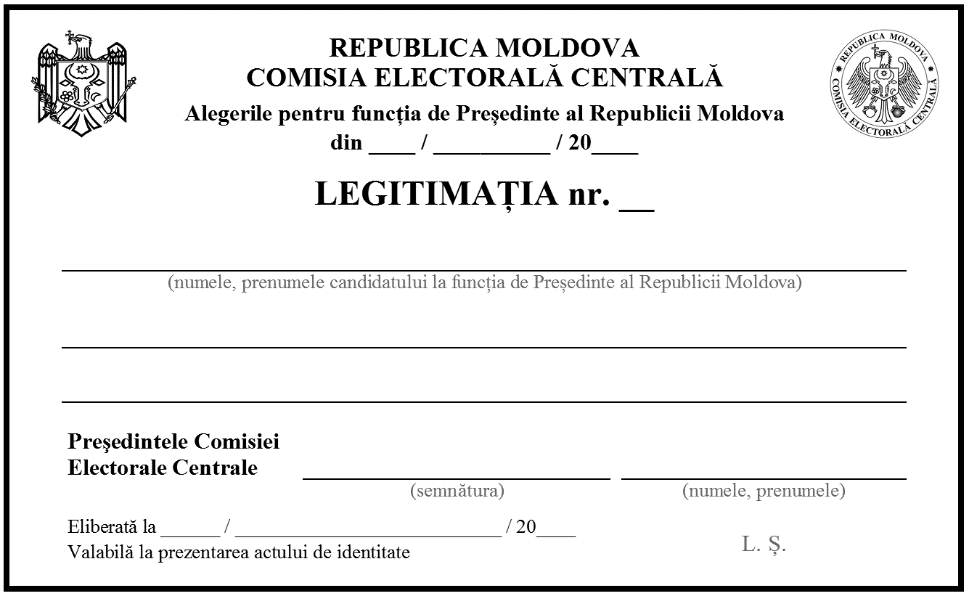 I. VENITURILE OBȚINUTE DE CANDIDATUL DESEMNAT ȘI MEMBRII FAMILIEI LUI ATÂT ÎN ȚARĂ, CÂT ȘI ÎN STRĂINĂTATEII. BUNURI IMOBILE ÎN ȚARĂ ȘI/SAU ÎN STRĂINĂTATEA. Terenuri!!! Se indică inclusiv bunurile deținute de membrii familiei candidatului desemnat, fără indicarea numelui/prenumelui acestora.* Categorii: (1) agricol; (2) forestier; (3) intravilan; (4) extravilan; (5) alte categorii de terenuri aflate în circuitul civil.** Mod de dobândire: (1) proprietate; (2) posesie; (3) alte contracte translative de posesie şi de folosință.*** Valoarea bunului: 1) valoarea cadastrală, în cazul în care terenul a fost evaluat de organele cadastrale, sau 2) valoarea terenului conform documentului care certifică proveniența acestuia.**** Se indică, după caz, doar numele/prenumele candidatului desemnat; Notă! Candidații desemnați care nu deţin bunurile în proprietate vor indica următoarele informații: categoria bunului; modul de dobândire; anul dobândirii; suprafața, după caz, numele/prenumele său în calitate de beneficiar efectiv.B. Clădiri și construcții!!! Se indică inclusiv bunurile deținute de membrii familiei candidatului desemnat, fără indicarea numelui/prenumelui acestora.* Categorii: (1) apartament; (2) casă de locuit; (3) vilă; (4) spațiu comercial sau de producție; (5) garaj; (6) alte bunuri imobile, inclusiv cele nefinalizate.** Mod de dobândire: (1) proprietate; (2) posesie; (3) uzufruct; (4) uz; (5) abitație; (6) alte contracte translative de posesie şi de folosinţă.*** Valoarea bunului: 1) valoarea cadastrală, în cazul în care bunul a fost evaluat de organele cadastrale, sau 2) valoarea bunului conform documentului care certifică proveniența acestuia.**** Se indică, după caz, doar numele/prenumele candidatului desemnat; Notă! Candidații desemnați care nu deţin bunurile în proprietate vor indica următoarele informații: categoria bunului; modul de dobândire; anul dobândirii; suprafața, după caz, numele/prenumele său în calitate de beneficiar efectiv.III. BUNURI  MOBILE  ÎN ȚARĂ  ȘI/SAU  ÎN  STRĂINĂTATEA. Autoturisme, camioane, remorci, vehicule motorizate, mașini agricole, mijloace de transport naval/aerian, alte mijloace de transport supuse înmatriculării!!! Se indică inclusiv bunurile deținute de membrii familiei candidatului desemnat, fără indicarea numelui/prenumelui acestora.* Mod de dobândire: (1) proprietate;(2) posesie;(3) alte contracte translative de posesie şi de folosinţă.** Se indică, după caz, doar numele/prenumele candidatului desemnat; Notă! Candidații desemnați care nu dețin bunurile în proprietate vor indica următoarele informații: categoria bunului; modul de dobândire; anul dobândirii, după caz, numele/prenumele său în calitate de beneficiar efectiv.B. Bunuri transmise cu titlu oneros sau gratuit, personal sau de către membrii familiei, unor persoane fizice sau juridice în perioada declarării, dacă valoarea fiecărui bun depășește suma a 10 salarii medii lunare pe economie!!! Se indică inclusiv bunurile transmise de membrii familiei candidatului desemnat, fără indicarea numelui/prenumelui acestora.* Valoarea bunului: valoarea conform documentului care îi certifică proveniența sau valoarea estimativă a acestuia.** Se indică, după caz, doar numele/prenumele candidatului desemnat; Baza de calcul! Salariul mediu lunar pe economie, prognozat pentru anul în curs.C. Alte bunuri mobile a căror valoare unitară depășește suma a 10 salarii medii lunare pe economie!!! Se indică inclusiv bunurile deținute de membrii familiei candidatului desemnat, fără indicarea numelui/prenumelui acestora.* Valoarea bunului: valoarea conform documentului care îi certifică proveniența sau valoarea estimativă a acestuia.** Se indică, după caz, doar numele/prenumele candidatului desemnat.Baza de calcul! Salariul mediu lunar pe economie, prognozat pentru anul în curs.IV. ACTIVE FINANCIARE  ÎN  ȚARĂ  ȘI/SAU  ÎN  STRĂINĂTATEA. Conturi bancare, plasamente în fonduri de investiții și/sau în alte forme echivalente de economisire și investire în țară și/sau în străinătate, a căror valoare însumată depășește suma a 15 salarii medii lunare pe economie!!! Se indică inclusiv activele financiare deținute de membrii familiei candidatului desemnat, fără indicarea numelui/prenumelui acestora.* Adresa: se indică doar țara unde își are sediul central instituția respectivă.** Categorii: (1) cont curent sau forme echivalente (inclusiv card de credit, menționând tipul acestuia); (2) depozit bancar sau forme echivalente; (3) fond de investiții sau forme echivalente, inclusiv fonduri private de pensii sau alte sisteme cu acumulare.*** Se indică, după caz, doar numele/prenumele candidatului desemnat.Baza de calcul! Salariul mediu lunar pe economie, prognozat pentru anul în curs.B. Plasamente, obligațiuni, cecuri, cambii, certificate de împrumut, investiții directe în monedă națională sau în valută străină, a căror valoare însumată depășește suma a 15 salarii medii lunare pe economie!!! Se indică inclusiv activele financiare deținute de membrii familiei candidatului desemnat, fără indicarea numelui/prenumelui acestora.* Categorii:  (1) hârtii de valoare (titluri de stat, certificate, obligațiuni); (2) cecuri; (3) cambii; (4) certificate de împrumut; (5) alte forme de investiții directe. ** Se indică, după caz, doar numele/prenumele candidatului desemnat.Baza de calcul! Salariul mediu lunar pe economie, prognozat pentru anul în curs.C. Bunuri virtuale, inclusiv valută virtuală, a căror valoare depășește 10 salarii medii lunare pe economie!!! Se indică inclusiv bunurile deținute de membrii familiei candidatului desemnat, fără indicarea numelui/prenumelui acestora.* Denumirea bunului: active financiare nebancare electronice, aplicații și alte produse virtuale derivate ale tehnologiilor informaționale, inclusiv monede digitale, criptomonede, criptovalută, care sunt stocate (depozitate), găzduite electronic și efectiv disponibile pe platforme on-line securizate și înregistrate în spațiul virtual al rețelei globale de internet.** Data dobândirii: se indică data/luna/anul în care a fost realizată tranzacția/transferul mijloacelor financiare în schimbul/echivalentul cărora a fost atribuit/dobândit bunul virtual.*** Cantitatea: se indică numărul/cantitatea bunurilor virtuale conform criteriilor de clasificare ale acestuia.**** Valoarea de cumpărare a bunului: se indică prețul bunului la ziua procurării.***** Se indică, după caz, doar numele/prenumele candidatului desemnat.Baza de calcul! Salariul mediu lunar pe economie, prognozat pentru anul în curs.V. COTE-PĂRȚI/ACȚIUNI ÎN CAPITALUL SOCIAL AL UNUI AGENT ECONOMIC!!! Se indică inclusiv cotele-părți/acțiunile deținute de membrii familiei candidatului desemnat, fără indicarea numelui/prenumelui acestora.* Se indică, după caz, doar numele/prenumele candidatului desemnat.VI. DATORII (debite (inclusiv taxe) neachitate, ipoteci, garanții emise în beneficiul unor terți, împrumuturi și credite), dacă valoarea cumulativă a acestora depășește 10 salarii medii lunare pe economie !!! Se indică inclusiv datoriile deținute de membrii familiei candidatului desemnat, fără indicarea numelui/prenumelui acestora.* Creditor: se indică denumirea completă doar în cazul creditorului persoană juridică față de care candidatul desemnat și/sau membrii de familie ai acestuia au datorii. În cazul creditorului persoană fizică, datele acestuia nu se indică.** Debitor: se indică, după caz, doar numele/prenumele candidatului desemnat. Baza de calcul! Salariul mediu lunar pe economie, prognozat pentru anul în curs.VII. INTERESE PERSONALEA. Calitatea de asociat, de acționar sau de membru al unui agent economic, de membru al organelor de conducere, de administrare, de revizie sau de control în cadrul unor organizații necomerciale sau societăți comerciale ori de membru în cadrul unor organizații necomerciale sau internaționale!!! Se indică inclusiv calitatea deținută de membrii familiei candidatului desemnat, fără indicarea numelui/prenumelui acestora.* Denumirea și adresa organizației/societăți: se indică denumirea completă și adresa juridică a agentului economic, organizației necomerciale, societății comerciale sau organizației internaționale la care candidatul desemnat și/sau membrii familiei acestuia dețin calitatea de asociat, de fondator, de acționar sau de membru.** Calitatea deținută: se indică cuvântul „asociat”, „acționar”, „fondator” sau „membru”, după caz, tipul/statutul organului de conducere/executiv, conform actului juridic sau administrativ în temeiul căruia deține această calitate.*** Documentul care certifică calitatea respectivă: se indică denumirea, numărul și data emiterii actului juridic sau administrativ prin care a fost dobândită această calitate (ex.: hotărâre, certificat, ordin, proces-verbal etc.).B. Contracte, inclusiv cele de asistență juridică, de consultanță și civile, încheiate sau aflate în derulare, precum și persoanele juridice în care sunt beneficiari efectivi, care sunt finanțate de la bugetul de stat, din bugetul local și/sau din fonduri externe ori încheiate cu societăți comerciale cu capital de stat!!! Se indică inclusiv contractele încheiate (aflate în derulare) de membrii familiei candidatului desemnat, fără indicarea numelui/prenumelui acestora.*Beneficiarul contractului: se indică, după caz, doar numele/prenumele candidatului desemnat. **Instituția/organizația: se indică denumirea completă a organizației sau societății comerciale care, potrivit contractului, este partener și dispune alocarea mijloacelor financiare de la bugetul de stat, din bugetul local, din fonduri externe sau din bugetul societății comerciale cu capital de stat.*** Tipul contractului: se indică una dintre opțiunile: (1) contracte finanțate de la bugetul de stat, (2) contracte finanțate din bugetul local, (3) contracte finanțate din fonduri externe, (4) contracte încheiate cu societăți comerciale cu capital de stat.**** Valoarea totală a contractului: se indică suma prevăzută în contract, exprimată în monedă națională sau în valută străină.